                Официально опубликовано в          информационном бюллетенеот  19.05.2021 года                                                  № 194                                 РОССИЙСКАЯ ФЕДЕРАЦИЯРОСТОВСКАЯ ОБЛАСТЬОРЛОВСКИЙ РАЙОНМУНИЦИПАЛЬНОЕ ОБРАЗОВАНИЕ«МАЙОРСКОЕ СЕЛЬСКОЕ ПОСЕЛЕНИЕ»СОБРАНИЕ ДЕПУТАТОВ МАЙОРСКОГО СЕЛЬСКОГО ПОСЕЛЕНИЯРЕШЕНИЕО целесообразности изменения границ муниципального образования «Майорское сельское поселение».                     Принято Собранием депутатов Майорскогосельского поселения четвёртого созыва                                       19 мая 2021 года         На основании части 4 статьи 12 Федерального закона от 
6 октября 2003 года № 131-ФЗ «Об общих принципах организации местного самоуправления в Российской Федерации», статьи 10 Областного закона 
от 28 декабря 2005 года № 436-ЗС «О местном самоуправлении в Ростовской области», Устава муниципального образования «Майорское сельское поселение», в целях описания и утверждения границ муниципального образования «Майорское сельское поселение» в соответствии с требованиями градостроительного и земельного законодательства, а также с учетом мнения населения Собрание депутатов Майорского сельского поселения четвёртого созыва                                                                                                                            РЕШИЛО:1. Признать целесообразным изменение границ муниципального образования  «Майорское сельское поселение»   согласно  приложению  к 
настоящему решению путем передачи из состава территории муниципального образования «Майорское сельское поселение» земельного участка общей площадью 0,42 га  и включения его в состав территории муниципального образования «Каменно - Балковское сельское поселение» Орловского района. 2. Настоящее решение вступает в силу со дня его официального обнародования.3. Контроль за исполнением настоящего решения оставляю за собой.Председатель Собрания депутатов -Глава Майорского сельского поселения                                         Т.Н.Безугловах. Майорский19.05.2021 года    № 186Приложение к решению Собрания депутатов Майорского сельского поселения от 19.05.2021 года  № 186 «О целесообразности изменения границ муниципального образования «Майорского сельского поселения»Проектный план прохождения уточненной границы муниципального образования «Майорское сельское поселение» в соответствии                      с требованиями градостроительного и земельного законодательства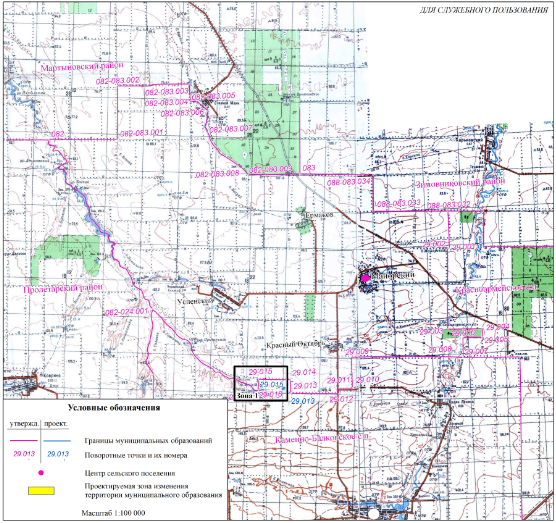 